Cette déclaration de composition d’équipe est à remettre par chaque capitaine d’équipe au référent de chaque club,                                              qui a la charge de la transmettre aux référents départementaux à l’adresse électronique suivante : codep82bad.tde@gmail.com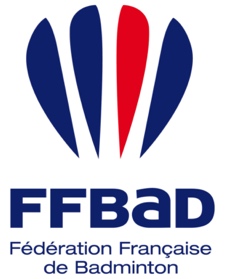 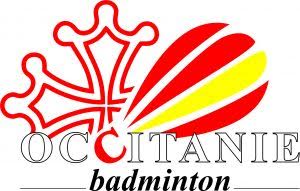 Interclubs Départemental                  de Badminton  de Tarn-et-Garonne IDB 82Saison 2022-2023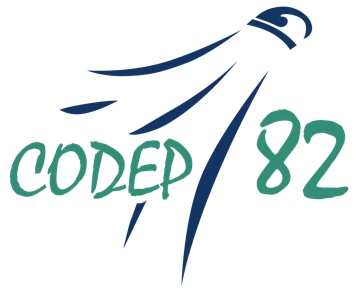 DÉCLARATION DE COMPOSITION D’ÉQUIPE   CLUB :PROPOSITION DE DIVISION :      PROMOBAD / DIVISION 2 / DIVISION 1Composition de l’équipe : Composition de l’équipe : Composition de l’équipe : Nom, prénomn° LicenceClassements                   au 1er septembre 2022Nom et Prénom du capitaine :Date de la déclaration : Date de la déclaration : Mail : Tél : Créneaux horaires :  Créneaux horaires :  